2020 SUMMER VIRTUAL CONVENTIONSATURDAY AUGUST 8, 2020VIRTUAL CONVENTION – ATTEND ONLINE8:00-10:00		LAWS AND RULES (Mandatory 64B6-5.001(1), F.A.C)Jason D. Winn, Esq., General Counsel FSHHP, Inc10:00			Break	10:00-12:00	PREVENTING MEDICAL ERRORS (Mandatory 64B6-				5.001(1), F.A.C) Luis Valdes, HAS, BC-HIS12:00			Break12:00-2:00		2 General Hours Unitron: Delivering Outstanding Care: Discover Next and Blended Service Model; Marion Dellamonica, AuD, CH-TM2:00			Break2:00-3:00		1 General Hour Presented by CaptionCall, Rich McCuen3:00			Break3:00-4:00		1 General Hour presented Oticon Douglas L. Beck, AuD.				“Hearing, Cognition and Amplification” 3:00-5:00		HIV/AIDS (Mandatory 64B6-5.001(1), F.A.C)                                    			Jorge L. Olaves,  FAMU Director of Aquatics Center5:00			Break5:00-6:00		1 General Hour CaptionMate: Jon Gray Business Manager6:00			Break6:00-7:00		1 General Hour MG Development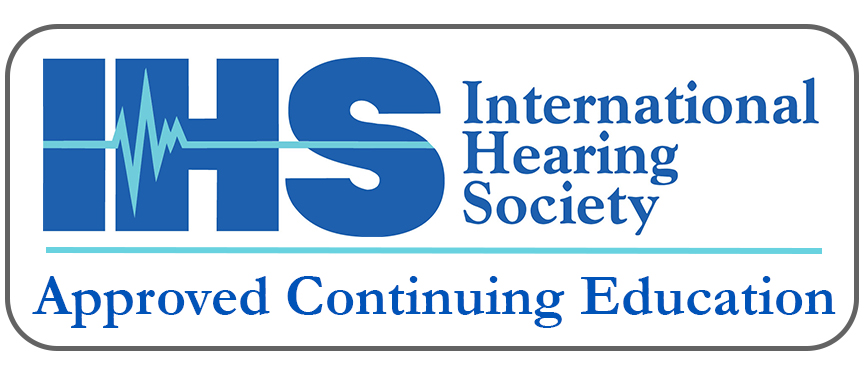 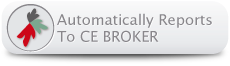 